Identification: Identify the parts of MS Word window.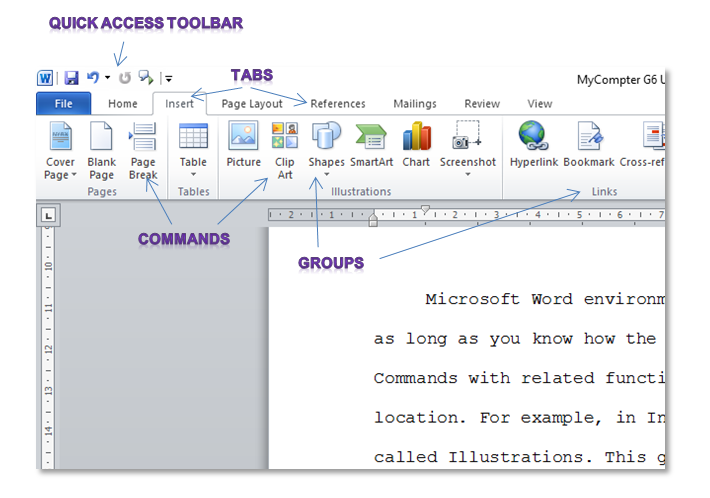 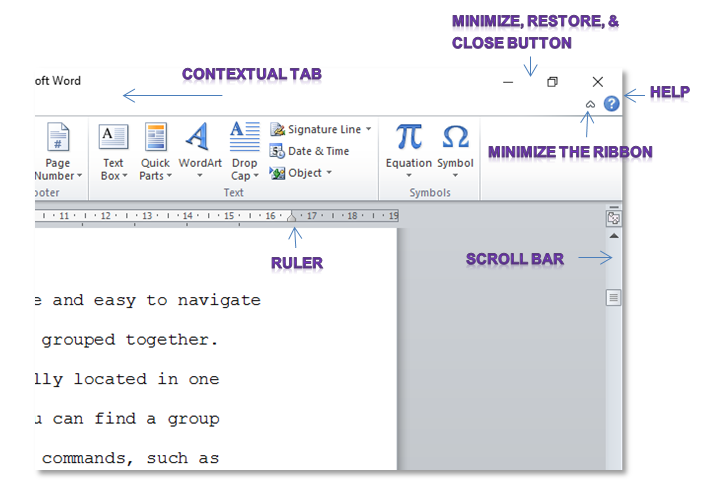 Quick Access ToolbarTabsCommandsGroupsTitle barMinimize/Restore buttonsHelpMinimize/Hide the RibbonRulerScroll bar